Сумський державний університет Бібліотека. Інформаційно-бібліографічний відділlibrary.sumdu.edu.ua | library@sumdu.edu.ua	Місця збереження документів:НауЗ -Науковий залДБВіЧит. зал ННК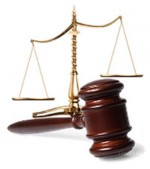 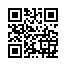 Юридична наука і практикаПоточний інформаційний список за травень 2016 року 1.   Право в цілому         Баран А. В. Ментальні критерії класифікації позитивного права / А. В. Баран // Вісник Національного університету "Львівська політехніка". Юридичні науки. – 2015. – № 824. – С. 202-207.         Богашева Н. Законодавчі колізії як фактор зниження якості та ефективності законодавства / Н. Богашева, Ю. Ключковський // Юридична Україна. – 2015. – № 10-12. – С. 5-11.         Галамай О. З. Природно-правові аспекти угляду у використанні звичаю в праві / О. З. Галамай // Вісник Національного університету "Львівська політехніка". Юридичні науки. – 2015. – № 824. – С. 377-380.         Иванников И. Право как форма выражения силы / И. Иванников // Юридична Україна. – 2015. – № 10-12. – С. 12-16.         Кельман М. С. Методологічна розвідка змісту об’єкта і предмета юридичної науки / М. С. Кельман // Вісник Національного університету "Львівська політехніка". Юридичні науки. – 2015. – № 824. – С. 248-252.         Косович В. М. Проект Закону України «Про закони і законодавчу діяльність» та проект Закону України «Про нормативно-правові акти»: порівняльний аналіз / В. М. Косович // Журнал східноєвропейського права. – 2016. – № 26. – С. 40-47.         Моісеєнкова С. О. Антропологічно-правові детермінанти правоутворення / С. О. Моісеєнкова // Вісник Національного університету "Львівська політехніка". Юридичні науки. – 2015. – № 824. – С. 272-277.         Сливка С. С. Метаантропологія права: абсолютний вимір / С. С. Сливка // Вісник Національного університету "Львівська політехніка". Юридичні науки. – 2015. – № 824. – С. 337-342.2. Правові відносини         Гарасимів Т. З. Поняття "поведінка" та "діяльність" як основа філософеми девіантної поведінки / Т. З. Гарасимів // Вісник Національного університету "Львівська політехніка". Юридичні науки. – 2015. – № 824. – С. 228-232.         Коваль І. М. Детермінанти формування правового менталітету особи / І. М. Коваль // Вісник Національного університету "Львівська політехніка". Юридичні науки. – 2015. – № 824. – С. 253-257.         Колич О. І. Філософсько-правові ідеї соціальної рівності у полемічній літературі / О. І. Колич // Вісник Національного університету "Львівська політехніка". Юридичні науки. – 2015. – № 824. – С. 258-264.         Полонка І. А. Роль правомірної поведінки: підвалини теоретико-онтологічного розуміння / І. А. Полонка // Держава і право. – 2016. – Вип. 71. – С. 58-71.         Свириденко Г. В. Правомірна поведінка та позитивна юридична відповідальність: взаємовплив та взаємообумовленість / Г. В. Свириденко // Держава і право. – 2016. – Вип. 71. – С. 118-133.         Тимошенко В. І. Формування концепції свободи особистості в історії політико-правової думки / В. І. Тимошенко // Держава і право. – 2016. – Вип. 71. – С. 33-48.         Хоменко О. В. До питання про зв'язок людини й права: темпорально-просторовий вимір / О. В. Хоменко // Держава і право. – 2016. – Вип. 71. – С. 109-117.         Чорнобай О. Л. Природа, структура і типологія спілкування (комунікації) у професійній діяльності юриста / О. Л. Чорнобай // Вісник Національного університету "Львівська політехніка". Юридичні науки. – 2015. – № 824. – С. 347-356.3. Історичні типи права         Гончаренко В. Д. Регламенти законодавчих органів України за радянських часів / В. Д. Гончаренко // Вісник Національної академії правових наук України. – 2016. – № 1 (84). – С. 30-42.         Кіндюк Б. Кодифікація та моніторинг нормативно-правових актів, прийнятих у сфері охорони природи радянської та незалежної України / Б. Кіндюк, А. Золотарьова // Юридична Україна. – 2015. – № 10-12. – С. 17-23.         Левчук І. Причини та передумови проведення реформи пенітенціарної системи у Російській імперії в другій половині ХІХ століття / І. Левчук // Юридична Україна. – 2015. – № 10-12. – С. 31-34.         Левчук Ю. Київська судова палата: місце в судовій системі Російської імперії / Ю. Левчук // Юридична Україна. – 2015. – № 10-12. – С.35-39.         Рум'янцев В. О. Сергій Іванович Зарудний і судова реформа 1864 року / В. О. Рум'янцев // Вісник Національної академії правових наук України. – 2016. – № 1 (84). – С. 57-65.         Святоцька В. Інститут адвокатури Франції: історична генеза, сучасна організація та професійна діяльність / В. Святоцька // Право України. – 2016. – № 4. – С. 129-138.         Стецюк Б. Р. Функціонування судового процесу в Київській Русі / Б. Р. Стецюк // Вісник Національного університету "Львівська політехніка". Юридичні науки. – 2015. – № 824. – С. 405-411.         Тищик Б. Становлення американського конституціоналізму: прийняття Декларації незалежності Сполучених Штатів Америки 1776 р. (до 240-річчя проголошення) / Б. Тищик, М. Сирко // Право України. – 2016. – № 4. – С. 157-166.         Хотинська-Нор О. Перебіг судової реформи з прийняттям Конституції України: історико-правовий аналіз / О. Хотинська-Нор // Юридична Україна. – 2015. – № 10-12. – С. 40-47.4. Теорія держави і права         Гладкий С. О. Стан розвитку правосвідомості українського суспільства у дзеркалі наукової думки / С. О. Гладкий // Держава і право. – 2016. – Вип. 71. – С. 21-32.         Муж В. В. Правова свідомість як мотив правомірної поведінки / В. В. Муж // Вісник Національного університету "Львівська політехніка". Юридичні науки. – 2015. – № 824. – С. 278-282.        Муж В. В. Юридичне моделювання правової свідомості у контексті юридичної доктрини / В. В. Муж, Т. З. Гарасимів // Вісник Національного університету "Львівська політехніка". Юридичні науки. – 2015. – № 824. – С. 283-289.         Оніщенко Н. М. Методологія теорії держави і права (деякі аспекти розгляду) / Н. М. Оніщенко // Держава і право. – 2016. – Вип. 71. – С. 3-20.         Осауленко А. В. Соціальна функція в контексті розвитку теорії соціальної держави та її значення / А.В.Осауленко // Журнал східноєвропейського права. – 2016. – № 26. – С. 148-153.         Пашутін В. В. Межі, границі та сфери правового регулювання: співвідношення та взаємозв'язок / В.В.Пашутін // Держава і право. – 2016. – Вип. 71. – С. 84-97.         Сковронський Д. М. Характеристика соціальної держави з позиції системно-функціонального підходу / Д. М. Сковронський // Вісник Національного університету "Львівська політехніка". Юридичні науки. – 2015. – № 824. – С. 320-327.5. Міжнародне право         Бабін Б. В. Правові проблеми виплат значних коштів за окремими рішеннями Європейського суду з прав людини проти України / Б. В. Бабін // Журнал східноєвропейського права. – 2016. – № 26. – С. 12-25.         Гарасимів О. Ю. Можливості вдосконалення національних гарантій правозахисту (за матеріалами практики Європейського суду з прав людини у справах проти України) / О. Ю. Гарасимів // Вісник Національного університету "Львівська політехніка". Юридичні науки. – 2015. – № 824. – С. 140-143.         Горбаль Н. І. Міграційні процеси в контексті асоціації України та Європейського Союзу / Н. І. Горбаль, І. І. Бобиляк, І. Г. Мельник // Вісник Національного університету "Львівська політехніка". Менеджмент та підприємництво в Україні: етапи становлення і проблеми розвитку. – 2015. – № 819. – С. 391-399.         Коншина М. В. Правовий статус депутатів Європарламенту / М. В. Коншина // Журнал східноєвропейського права. – 2016. – № 26. – С. 134-139.         Сірант М. М. Механізми міжнародного права щодо захисту прав дитини / М. М. Сірант // Вісник Національного університету "Львівська політехніка". Юридичні науки. – 2015. – № 824. – С. 164-168.         Фединяк Г. С. Закону України "Про міжнародне приватне право" десять років (практичний досвід застосування норм) / Г. С. Фединяк // Держава і право. – 2016. – Вип. 71. – С. 399-406.6. Конституційне право         Ковальчук В. Б. Представницька демократія: поняття, ознаки, критерії / В. Б. Ковальчук, І. І. Забокрицький // Вісник Національного університету "Львівська політехніка". Юридичні науки. – 2015. – № 824. – С. 159-163.         Кулик С. В. Вплив міжнародних стандартів на конституційну реформу у сфері правосуддя в Україні / С. В. Кулик // Держава і право. – 2016. – Вип. 71. – С. 326-337.         Смук М. М. Сучасний стан законодавчого регулювання теми народної законодавчої ініціативи / М. М. Смук // Держава і право. – 2016. – Вип. 71. – С. 257-268.7. Державна влада. Місцева влада         Батанов О. Статус громади у пошуках оптимального варіанту конституційної моделі місцевого самоврядування в сучасній Україні: теорія і практика / О. Батанов // Юридична Україна. – 2015. – № 10-12. – С. 48-64.         Васильєв Є. О. Роль теорій зовнішньоекономічної діяльності в становленні системи профільної діяльності органів місцевого самоврядування України / Є. О. Васильєв // Держава і право. – 2016. – Вип. 71. – С. 283-303.         Дніпров О. С. Неформальні практики у функціонуванні інститутів виконавчої влади та шляхи їх подолання / О.С.Дніпров // Вісник Національного університету "Львівська політехніка". Юридичні науки. – 2015. – № 824. – С. 27-32.         Ємельяненко К. О. Трансформація повноважень органів місцевого самоврядування в процесі їх реформування / К. О. Ємельяненко // Держава і право. – 2016. – Вип. 71. – С. 269-283.         Калиновський Б. В. Шляхи реформування територіальної основи організації місцевої публічної влади в Україні / Б. В. Калиновський // Держава і право. – 2016. – Вип. 71. – С. 191-202.         Калінкін А. С. Місцеве самоврядування як форма втілення конституційної децентралізації: проблеми визначення та інтерпретації / А. С. Калінкін // Держава і право. – 2016. – Вип. 71. – С. 315-325.         Кобрин В. С. Особливості конституційного регулювання статусу глави уряду у змішаних європейських республіках / В. С. Кобрин // Вісник Національного університету "Львівська політехніка". Юридичні науки. – 2015. – № 824. – С. 144-150.         Ковалів М. В. Правовий статус органів місцевого самоврядування в Україні / М. В. Ковалів, В. О. Іваха // Вісник Національного університету "Львівська політехніка". Юридичні науки. – 2015. – № 824. – С. 45-49.         Марушій О. А. Сутність законності у сфері державного управління та гарантії її дотримання / О. А. Марушій // Вісник Національного університету "Львівська політехніка". Юридичні науки. – 2015. – № 824. – С. 65-70.         Петришин О. В. Міжнародні стандарти місцевого самоврядування в контексті євроінтеграційних процесів в Україні / О. В. Петришин, О. О. Петришин // Вісник Національної академії правових наук України. – 2016. – № 1 (84). – С. 84-91.         Полякова Ю. О. Громадські ради як консультативно-дорадчі органи при Президенті України / Ю. О. Полякова // Вісник Національної академії правових наук України. – 2016. – № 1 (84). – С. 136-144.         Програма діяльності Кабінету Міністрів України // Голос України. – 2016. – № 71. – 19 квітня. – С. 4-5.         Федосюк А. В. Методологічні основи дослідження українського парламентаризму в умовах глобалізації / А. В. Федосюк // Держава і право. – 2016. – Вип. 71. – С. 147-159.         Чорнолуцький Р. В. Принципи нормопроектної діяльності органів виконавчої влади України / Р. В. Чорнолуцький // Держава і право. – 2016. – Вип. 71. – С. 173-190.         Шаповал В.   Виконавча влада в Україні у контексті форми державного правління (досвід після прийняття Конституції України 1996 р.) / В. Шаповал // Право України. – 2016. – № 4. – С. 72-88.8. Охорона державних кордонів         Волкотруб Л. В. Розвиток та етапи становлення Збройних Сил України / Л. В. Волкотруб // Держава і право. – 2016. – Вип. 71. – С. 304-315.         Коблан Л. Б. Загальний аналіз правового регулювання воєнних дій: міжнародне та національне законодавство / Л. Б. Коблан // Вісник Національного університету "Львівська політехніка". Юридичні науки. – 2015. – № 824. – С. 151-158.         Прокопенко О. Робота для справжніх чоловіків : українська армія / О. Прокопенко // Урядовий кур'єр. – 2016. – № 77.- 22 квітня. – С. 5.         Шай Р. Я. Окремі аспекти дослідження генезису правоохоронної функції держави / Р. Я. Шай // Вісник Національного університету "Львівська політехніка". Юридичні науки. – 2015. – № 824. – С. 357-362.9. Права людини         Ортинський В. Л. Правозастосовна політика у сфері захисту прав людини в контексті асоціації України до ЄС / В.Л.Ортинський // Вісник Національного університету "Львівська політехніка". Юридичні науки. – 2015. – № 824. – С. 3-9.         Рабінович П. М. Міжнародні стандарти прав людини: властивості, загальне поняття, класифікація / П. М. Рабінович // Вісник Національної академії правових наук України. – 2016. – № 1 (84). – С. 19-29.         Софійська І. Д. Ефект консюмеризму в концепції громадянства / І. Д. Софійська // Держава і право. – 2016. – Вип. 71. – С. 203-214.         Токарська А. С. Інформаційно-психологічна агресія та її руйнівні наслідки у порушенні прав людини / А. С. Токарська // Вісник Національного університету "Львівська політехніка". Юридичні науки. – 2015. – № 824. – С. 343-346.         Ярмол Л. В. Захист свободи віросповідання Європейським судом з прав людини (загальнотеоретичні аспекти) / Л. В. Ярмол, І. Б. Тучапець // Вісник Національного університету "Львівська політехніка". Юридичні науки. – 2015. – № 824. – С. 368-372.10. Публічне право         Жаровська І. М. Первинні світоглядні ідеї функціонування публічно-владної сфери / І. М. Жаровська // Вісник Національного університету "Львівська політехніка". Юридичні науки. – 2015. – № 824. – С. 238-242.         Зарічний О. А. Участь громадськості у здійсненні публічної влади: гуманістичний підхід / О. А. Зарічний // Вісник Національного університету "Львівська політехніка". Юридичні науки. – 2015. – № 824. – С. 243-247.         Соляннік К. Є. Правова форма діяльності органу публічної влади як джерело муніципального права / К. Є. Соляннік // Вісник Національної академії правових наук України. – 2016. – № 1 (84). – С. 92-99.         Строцький Р. Є. Публічне управління у сфері економіки / Р. Є. Строцький // Вісник Національного університету "Львівська політехніка". Юридичні науки. – 2015. – № 824. – С. 106-124.11. Адміністративне право         Бартків Н. Я. Причини та умови вчинення адміністративних інформаційних правопорушень та засоби їх запобігання / Н. Я. Бартків // Журнал східноєвропейського права. – 2016. – № 26. – С. 126-133.         Кантор Н. Ю. Адміністративно-правовий механізм запобігання правопорушенням у сфері економіки як основа забезпечення економічної стабільності держави / Н. Ю. Кантор // Вісник Національного університету "Львівська політехніка". Юридичні науки. – 2015. – № 824. – С. 39-44.         Коваль В. Забезпечення прав іноземців та осіб без громадянства в адміністративних справах про їх видворення за межі України / В. Коваль // Право України. – 2016. – № 3. – С. 269-276.         Лесько Н. В. До питання вдосконалення адміністративної відповідальності за вчинення насильства у сім’ї / Н. В. Лесько // Журнал східноєвропейського права. – 2016. – № 26. – С. 65-70.         Мариняк Н. М. Адміністративна послуга та її співвідношення з суміжними поняттями / Н. М. Мариняк // Вісник Національного університету "Львівська політехніка". Юридичні науки. – 2015. – № 824. – С. 60-64.         Остапенко Л. О. Стан адміністративної відповідальності за порушення законодавства в галузі охорони праці в Україні / Л. О. Остапенко // Вісник Національного університету "Львівська політехніка". Юридичні науки. – 2015. – № 824. – С. 77-83.         Остапенко О. І. Про терміни та їх вплив на розуміння військових адміністративних правопорушень / О. І. Остапенко // Вісник Національного університету "Львівська політехніка". Юридичні науки. – 2015. – № 824. – С. 84-91.12. Інформаційне право         Бачинський Т. В. Положення про неконкуренцію у ІТ-сфері та чинність цих положень загалом за законодавством України / Т. В. Бачинський // Вісник Національного університету "Львівська політехніка". Юридичні науки. – 2015. – № 824. – С. 169-173.         Легін Л. М. Право на інформацію про нові закони та інші правові акти / Л. М. Легін // Держава і право. – 2016. – Вип. 71. – С. 338-349.         Мороз Н. С. Законодавче регулювання інформаційної сфери як основа забезпечення інформаційної безпеки держави / Н. С. Мороз // Вісник Національного університету "Львівська політехніка". Юридичні науки. – 2015. – № 824. – С. 71-76.         Семенюк О. Баланс життєво важливих інтересів особистості, суспільства та держави в інформаційній сфері / О. Семенюк // Юридична Україна. – 2015. – № 10-12. – С.65-69.13. Поліція         Гарасимів Т. З. Основні фактори підвищення рівня професіоналізму працівників органів внутрішніх справ / Т. З. Гарасимів, Т. Ю. Дашо // Вісник Національного університету "Львівська політехніка". Юридичні науки. – 2015. – № 824. – С. 222-227.         Маськовіта М. М. Інститут присяги працівника органів внутрішніх справ: історико-правовий аспект / М. М. Маськовіта // Вісник Національного університету "Львівська політехніка". Юридичні науки. – 2015. – № 824. – С. 265-271.         Самбор М. Поліція та органи внутрішніх справ: роздуми про співвідношення понять / М. Самбор // Право України. – 2016. – № 4. – С. 149-156.         Сухачов О. О. Законодавче регулювання статусу негласних працівників оперативних підрозділів: проблеми та шляхи їх вирішення / О. О. Сухачов // Журнал східноєвропейського права. – 2016. – № 26. – С. 79-85.14. Боротьба з тероризмом         Канцір В. С. Тероризм як метод політичної боротьби (політичний тероризм) / В. С. Канцір // Вісник Національного університету "Львівська політехніка". Юридичні науки. – 2015. – № 824. – С. 430-435.         Тероризм у формі боротьби за національний суверенітет: до постановки проблеми / А. В. Саміло, В. В. Шишко, О. В. Повстин, Р. С. Яковчук // Вісник Національного університету "Львівська політехніка". Юридичні науки. – 2015. – № 824. – С. 313-319.         Шукюров Турал Исфендияр оглы. Некоторые вопросы формы возмещения ущерба, причиненного физическим лицам в ходе вооруженного конфликта / Т. И. Шукюров // Держава і право. – 2016. – Вип. 71. – С. 475-482.15. Корупція         Хомишин І. Ю. Корупційні діяння як форма зловживання владою у сфері державної служби / І. Ю. Хомишин // Вісник Національного університету "Львівська політехніка". Юридичні науки. – 2015. – № 824. – С. 125-130.16. Кримінальне право         Автухов К. Європейський вибір для засуджених до довічного позбавлення волі: чи бути йому? / К. Автухов // Юридична Україна. – 2015. – № 10-12. – С. 162-167.         Андрушко П. Особливості кримінально-правової кваліфікації притягнення завідомо невинного до кримінальної відповідальності: теоретичні орієнтири та правозастосовна практика / П. Андрушко // Юридична Україна. – 2015. – № 10-12. – С.176-241.         Антипов В. Кваліфікація порушень порядку в'їзду на тимчасово окуповану територію України та виїзду з неї / В. Антипов // Юридична Україна. – 2015. – № 10-12. – С. 131-139.         Булулуков О. Ю. Функції тактичних рішень у криміналістиці / О. Ю. Булулуков // Вісник Національної академії правових наук України. – 2016. – № 1 (84). – С. 109-117.         Гумін О. М. Поняття латентної злочинності та напрями її профілактики / О. М. Гумін, І. М. Зубач // Вісник Національного університету "Львівська політехніка". Юридичні науки. – 2015. – № 824. – С. 424-429.         Даниленко А. В. Про окремі питання визначення обставин, що підлягають доказуванню у кримінальному провадженні щодо застосування примусових заходів медичного характеру / А. В. Даниленко // Журнал східноєвропейського права. – 2016. – № 26. – С. 55-59.         Івасюк Х. С. Застосування примусових заходів медичного характеру : закордонний та національний досвід / Х. С. Івасюк // Журнал східноєвропейського права. – 2016. – № 26. – С. 120-125.         Коваль М. М. Характеристика катування з криміналістичного погляду / М. М. Коваль // Вісник Національного університету "Львівська політехніка". Юридичні науки. – 2015. – № 824. – С. 436-440.         Куп'янський М. Г. Проблеми використання спеціальних знань при розслідуванні серійних сексуально-садистських убивств / М. Г. Куп'янський // Вісник Національної академії правових наук України. – 2016. – № 1 (84). – С. 118-127.         Кушпіт В. П. Кримінальна процесуальна складова політики держави у галузі протидії злочинам в Україні / В. П. Кушпіт // Вісник Національного університету "Львівська політехніка". Юридичні науки. – 2015. – № 824. – С. 441-444.         Лосич Т. Кримінальна відповідальність за вчинення або погрози вчинення насильницьких злочинів щодо суддів та інших державних службовців у нормах сучасного кримінального права Чехії та Словаччини / Т. Лосич // Юридична Україна. – 2015. – № 10-12. – С. 146-155.         Марисюк К. Б. Типи жертв злочинів / К. Б. Марисюк // Вісник Національного університету "Львівська політехніка". Юридичні науки. – 2015. – № 824. – С. 445-448.         Муринець Н. Я. Втягнення неповнолітніх у злочинну діяльність – передумови девіантної поведінки дітей / Н. Я. Муринець // Вісник Національного університету "Львівська політехніка". Юридичні науки. – 2015. – № 824. – С. 290-297.         Мусаева Айнура Тофик кызы. Правовая природа и объективные признаки состава преступления оскорбления / А. Т. Мусаева // Держава і право. – 2016. – Вип. 71. – С. 455-466.         Ортинська Н. В. Правова політика держави щодо подолання причин злочинної поведінки неповнолітніх / Н. В. Ортинська // Вісник Національного університету "Львівська політехніка". Юридичні науки. – 2015. – № 824. – С. 298-301.         Римарчук Г. С. Історико-правовий аналіз спростування підозри (обвинувачення) в контексті реалізації функції захисту у кримінальному провадженні / Г. С. Римарчук, С. О. Сорока // Вісник Національного університету "Львівська політехніка". Юридичні науки. – 2015. – № 824. – С. 449-454.         Семенюк О. Г. Проблеми дотримання принципів судово-експертної діяльності під час проведення експертизи у кримінальному провадженні, яке містить державну таємницю / О. Г. Семенюк // Держава і право. – 2016. – Вип. 71. – С. 433-445.         Сибірна Р. І. Судова експертиза споживчих товарів під час розслідування кримінальних справ / Р. І. Сибірна, А. В. Сибірний, О. В. Хомів // Вісник Національного університету "Львівська політехніка". Юридичні науки. – 2015. – № 824. – С. 455-458.         Сказко Ю. Кримінологічна характеристика осіб злочинців, які вчиняють розбійні напади на банківські установи та інкасаторів / Ю. Сказко // Юридична Україна. – 2015. – № 10-12. – С.156-161.         Халін О. В. Криміналістична характеристика осіб, що вчиняють легалізацію (відмивання) доходів, одержаних злочинним шляхом / О. В. Халін // Держава і право. – 2016. – Вип. 71. – С. 445-454.         Шевців М. Б. Вплив моралі на ментальні причини злочинності / М. Б. Шевців // Вісник Національного університету "Львівська політехніка". Юридичні науки. – 2015. – № 824. – С. 363-367.         Якимова С. В. Родові та видові ознаки підкупу, у зв’язку з реалізацією виборчих прав, за кримінальним законодавством України / С. В. Якимова // Вісник Національного університету "Львівська політехніка". Юридичні науки. – 2015. – № 824. – С. 459-463.17. Цивільне право         Курило М. П. Методологічні засади дослідження єдності цивілістичного процесу / М. П. Курило // Держава і право. – 2016. – Вип. 71. – С. 363-374.         Мосьондз С.О. Співвідношення призначення цивільного процесуального права та призначення цивільного судочинства / С. О. Мосьондз // Журнал східноєвропейського права. – 2016. – № 26. – С. 6-11.         Романюк Я. Значення спеціалізованих цивільно-правових норм у процесі цивільно-правового регулювання (на прикладі договору строкового банківського вкладу) / Я. Романюк // Юридична Україна. – 2015. – № 10-12. – С.70-75.         Романюк Я. Класифікація цивільно-правових норм: доктринальні підходи / Я. Романюк // Право України. – 2016. – № 4. – С. 100-108.         Софіюк Т. О. Способи цивільно-правового захисту права фізичної особи на ознайомлення з особистими паперами, переданими до фонду бібліотек або архівів / Т. О. Софіюк // Держава і право. – 2016. – Вип. 71. – С. 388-399.         Ус М. Пред'явлення вимоги до поручителя за ч. 4 ст. 559 Цивільного кодексу України / М. Ус // Юридична Україна. – 2015. – № 10-12. – С.76-82.         Чанишева А. Системно-структурний метод дослідження змісту зобов’язальних відносин / А. Чанишева // Право України. – 2016. – № 4. – С. 109-115.         Шустрова К. В. Правове регулювання понять спростування недостовірної інформації та право на відповідь в законодавстві України / К. В. Шустрова, К. В. Шурупова // Журнал східноєвропейського права. – 2016. – № 26. – С. 106-113.         Янчук А. В. Суб'єктивне цивільне право як об'єкт цивільно-правового захисту / А. В. Янчук // Держава і право. – 2016. – Вип. 71. – С. 374-387.18. Сімейне право         Іванова В. Утримання аліментів: підстава, розмір, звітність / В. Іванова // Баланс-Бюджет. – 2016. – № 21. – С. 19-22.         Німак М. О. Провадження у справах про надання права на шлюб / М. О. Німак // Вісник Національного університету "Львівська політехніка". Юридичні науки. – 2015. – № 824. – С. 186-193.         Резникова М. О. Порівняльна характеристика поняття та змісту шлюбного договору за законодавством України та деяких зарубіжних країн / М. О. Резникова // Журнал східноєвропейського права. – 2016. – № 26. – С. 71-78.         Слабан М. М. Зміни методологічних підходів до розуміння понять "сім’я" та "шлюб" практиці Європейського суду з прав людини / М. М. Слабан // Вісник Національного університету "Львівська політехніка". Юридичні науки. – 2015. – № 824. – С. 194-201.         Чернега В. М. Відповідність змісту шлюбного договору морально-правовим засадам як умова його дійсності / В. М. Чернега // Журнал східноєвропейського права. – 2016. – № 26. – С. 86-92.         Явор О. Категорія юридичних фактів у сімейному праві: теоретичне і практичне значення / О. Явор // Право України. – 2016. – № 3. – С. 229-235.19. Спадкове право         Спасибо-Фатєєва І. В. Правова природа обов'язків у спадкових правовідносинах / І. В. Спасибо-Фатєєва, В. В. Надьон // Вісник Національної академії правових наук України. – 2016. – № 1 (84). – С. 66-75.20. Комерційне право         Нечай А. Правові питання визначення, класифікації та регулювання квазіпублічних грошових фондів / А. Нечай // Право України. – 2016. – № 3. – С. 236-243.         Чорна Ю. В. Поняття та основні ознаки системи банкрутства / Ю. В. Чорна // Вісник Національної академії правових наук України. – 2016. – № 1 (84). – С. 145-155.21. Фінансове право         Баїк О. І. Поняття і категорії як основа науки податкового права України / О. І. Баїк // Вісник Національного університету "Львівська політехніка". Юридичні науки. – 2015. – № 824. – С. 10-13.         Бортник Н. П. Принципи фінансового контролю в системі інвестиційно-правової політики / Н. П. Бортник, С. С. Єсімов // Вісник Національного університету "Львівська політехніка". Юридичні науки. – 2015. – № 824. – С. 14-20.         Єсімов С. С. Правове регулювання інформаційного забезпечення діяльності фіскальної служби в контексті європейської інтеграції / С. С. Єсімов // Вісник Національного університету "Львівська політехніка". Юридичні науки. – 2015. – № 824. – С. 33-38.         Степанов В. С. Розвиток системи непрямого оподаткування: порівняльно-правовий аспект / В. С. Степанов // Журнал східноєвропейського права. – 2016. – № 26. – С. 114-119.         Ясько І. В. Принципи оподаткування / І. В. Ясько // Вісник Національного університету "Львівська політехніка". Юридичні науки. – 2015. – № 824. – С. 135-139.22. Господарське право         Бобкова А. Г. Щодо господарського відання та оперативного управління майном порівняно із законодавством ФРН / А. Г. Бобкова, Є. О. Заруднєв // Вісник Національної академії правових наук України. – 2016. – № 1 (84). – С. 76-83.         Знаменський Г. Господарське право України: сучасний стан та перспективи / Г. Знаменський // Юридична Україна. – 2015. – № 10-12. – С. 91-97.         Хрімлі О. Інститут захисту прав інвесторів: поняття й особливості / О. Хрімлі // Право України. – 2016. – № 3. – С. 222-228.         Хрімлі О. Форми захисту прав інвесторів: поняття і класифікація / О. Хрімлі // Юридична Україна. – 2015. – № 10-12. – С. 98-102.23. Право власності         Szypszar C. Property Rights, Public Records, and Risk of Loss in the United States Real Estate Recording System = Права на майно, публічні реєстри та ризик втрати у системі реєстрації нерухомості у Сполучених Штатах / C. Szypszar // Українське комерційне право. – 2015. – № 14 : Правові питання становлення іпотеки в Україні. – С. 88-110.         Балаценко М. Місце речового договору в механізмі реєстрації речових прав на нерухоме майно / М. Балаценко // Українське комерційне право. – 2015. – № 14 : Правові питання становлення іпотеки в Україні. – С. 6-14.         Личенко І. О. Теоретико-правові основи реалізації органами публічного управління адміністративно-правового захисту законних інтересів громадян України у сфері власності / І. О. Личенко // Вісник Національного університету "Львівська політехніка". Юридичні науки. – 2015. – № 824. – С. 50-59.         Марусенко Р. І. Реформування системи реєстрації прав на нерухоме майно: завершення чи початок? / Р. І. Марусенко // Українське комерційне право. – 2015. – № 14 : Правові питання становлення іпотеки в Україні. – С. 40-50.         Мірошниченко А. М. Вдосконалення правового забезпечення державної реєстрації речових прав на нерухоме майно / А. М. Мірошниченко // Українське комерційне право. – 2015. – № 14 : Правові питання становлення іпотеки в Україні. – С. 51-60.         Попов Ю. Ю. Система реєстрації прав на нерухомість: необхідне і достатнє врахування специфіки книжкового володіння / Ю. Ю. Попов // Українське комерційне право. – 2015. – № 14 : Правові питання становлення іпотеки в Україні. – С.61-82.24. Право інтелектуальної власності         Абдуліна І. Реформування державної системи правової охорони інтелектуальної власності України: кому це вигідно? / І. Абдуліна // Інтелектуальна власність в Україні. – 2016. – № 4. – С. 4-9.         Андрощук Г. Інтелектуальна власність, інновації, економічний розвиток: оптимальне співвідношення / Г. Андрощук // Інтелектуальна власність в Україні. – 2016. – № 3. – С. 4-7.         Андрощук, Г. Вплив авторського права на економічний розвиток / Г.Андрощук // Інтелектуальна власність в Україні. – 2016. – № 4. – С. 10-12.         Гандзюк Ю. Роздуми про реформування системи інтелектуальної власності в Україні / Ю. Гандзюк, М. Власов // Інтелектуальна власність в Україні. – 2016. – № 3. – С. 8-11.         Гандзюк Ю. Щодо законопроекту "Про авторське право і суміжні права" щодо діяльності організацій колективного управління / Ю. Гандзюк // Інтелектуальна власність в Україні. – 2016. – № 4. – С. 62-65.         Гончaровa A. В. Проблемні питання розміщення й використання об’єктів інтелектуальної власності в сучасному інформаційному просторі / A. В. Гончaровa, A. М. Топоренко // Журнал східноєвропейського права. – 2016. – № 26. – С. 48-54.         Гула Л. Ф. Заходи виявлення злочинів у сфері інтелектуальної власності, пов’язаних з розповсюдженням контрафактної аудіовізуальної продукції та комп’ютерного забезпечення / Л. Ф. Гула // Вісник Національного університету "Львівська політехніка". Юридичні науки. – 2015. – № 824. – С. 417-423.         Лавренчук Т. М. Історико-правові аспекти становлення та розвитку комерційної таємниці як об’єкта права інтелектуальної власності / Т. М. Лавренчук // Журнал східноєвропейського права. – 2016. – № 26. – С. 140-147.         Разиграєва Н. Нові кроки у захисті прав в мережі Інтернет / Н. Разиграєва // Інтелектуальна власність в Україні. – 2016. – № 4. – С. 69-71.         Тараненко І. Щодо законопроекту України "Про внесення змін до деяких законодавчих актів України щодо авторського права та суміжних прав" № 3692 / І. Тараненко, В. Різник // Інтелектуальна власність в Україні. – 2016. – № 4. – С. 65-67.25. Судовий устрій. Судові органи        Булкат М.С. Деякі питання теоретико-правової природи та сутності судової влади / М. С. Булкат // Держава і право. – 2016. – Вип. 71. – С. 97-108.         Бучик А. Аналіз теорії, практики та механізмів реалізації права на відвід (самовідвід) судді / А. Бучик // Юридична Україна. – 2015. – № 10-12. – С. 110-116.         Гончарова Г. Присяга судді: потрібні чіткі ознаки її порушення для звільнення його з посади / Г. Гончарова // Право України. – 2016. – № 3. – С. 244-252.         Грень Н. М. Справедливість як основа права на справедливий суд / Н. М. Грень // Вісник Національного університету "Львівська політехніка". Юридичні науки. – 2015. – № 824. – С. 233-237.         Дільна З. Захисник засудженого в стадії виконання судових рішень: питання теорії та практики / З. Дільна // Юридична Україна. – 2015. – № 10-12. – С. 140-145.         Іваницький С. Принципи адвокатури / С. Іваницький // Юридична Україна. – 2015. – № 10-12. – С. 117-130.         Моісеєнко Ю. М. Особливості судової юрисдикції по справах про захист цивільних прав сторін договору банківського вкладу / Ю. М. Моісеєнко // Вісник Національної академії правових наук України. – 2016. – № 1 (84). – С. 128-135.         Селіванов О. Міжнародний досвід у залученні приватних виконавців у механізмі виконавчого провадження / О. Селіванов // Право України. – 2016. – № 3. – С. 253-257.         Смокович М. Організаційно-правове забезпечення доступності правосуддя у виборчих спорах / М. Смокович // Право України. – 2016. – № 4. – С. 116-128.         Сопільник Р. Л. Організаційно-правові засади реформування управління у суді в умовах європейської інтеграції / Р.Л.Сопільник // Вісник Національного університету "Львівська політехніка". Юридичні науки. – 2015. – № 824. – С. 100-105.         Шелевер Н. В. Особливості судового контролю за виконанням рішень судів / Н. В. Шелевер // Журнал східноєвропейського права. – 2016. – № 26. – С. 93-98.26. Земельне право         Кулинич П. Ф. Як об'єднати земельно-реєстраційну систему України / П. Ф. Кулинич // Українське комерційне право. – 2015. – № 14 : Правові питання становлення іпотеки в Україні. – С. 15-21.         Куцевич О. П. Проблеми ідентифікації земельних ділянок як об'єкта права в Україні та шляхи їх вирішення / О. П. Куцевич // Українське комерційне право. – 2015. – № 14 : Правові питання становлення іпотеки в Україні. – С. 22-39.         Лесько Н. В. Земельний фонд України: сутність поняття та структура / Н. В. Лесько // Вісник Національного університету "Львівська політехніка". Юридичні науки. – 2015. – № 824. – С. 174-178.27. Трудове право        Волоско Я. О. Міжнародна трудова міграція населення: причини виникнення та наслідки для економіки / Я. О. Волоско // Вісник Національного університету "Львівська політехніка". Юридичні науки. – 2015. – № 824. – С. 21-26.         Жигалкін І. П. Значення принципів трудового права України: системний аналіз / І. П. Жигалкін // Держава і право. – 2016. – Вип. 71. – С. 407-420.         Кириченко Т. М. Передумови становлення та розвитку правового регулювання розірвання трудового договору за п. 6 ст. 40 Кодексу законів про працю України / Т. М. Кириченко // Держава і право. – 2016. – Вип. 71. – С. 421-432.         Процевський О. Якою має бути правова ідеологія Трудового кодексу України ХХІ століття? / О. Процевський // Право України. – 2016. – № 3. – С. 213-221.         Шульженко І. В. Ефективність юридичних гарантій у галузі працевлаштування жінок в сучасних умовах ринкової економіки / І. В. Шульженко // Журнал східноєвропейського права. – 2016. – № 26. – С. 99-105.         Ярошенко О. М. Укладення трудового договору, всупереч вимогам Закону України "Про запобігання корупції", як самостійна підстава припинення трудового договору / О. М. Ярошенко // Вісник Національної академії правових наук України. – 2016. – № 1 (84). – С. 100-108.28. Право соціального забезпечення         Козоріз Г. Г. Соціальне страхування як елемент державної соціальної політики / Г. Г. Козоріз // Регіональна економіка. – 2016. – № 1. – С. 70-77.29. Правові проблеми охорони навколишнього середовища         Келемен М. І. Участь громадськості у проведенні екологічної експертизи / М. І. Келемен // Держава і право. – 2016. – Вип. 71. – С. 349-362.         Коваленко Ю. Правове регулювання екологічної безпеки теплових електростанцій: науково-теоретичні підходи / Ю. Коваленко // Юридична Україна. – 2015. – № 10-12. – С.103-109.         Кумановський М. В. До питання визначення родового об’єкта злочинів проти довкілля / М. В. Кумановський, А. С. Демиденко // Журнал східноєвропейського права. – 2016. – № 26. – С. 60-64.